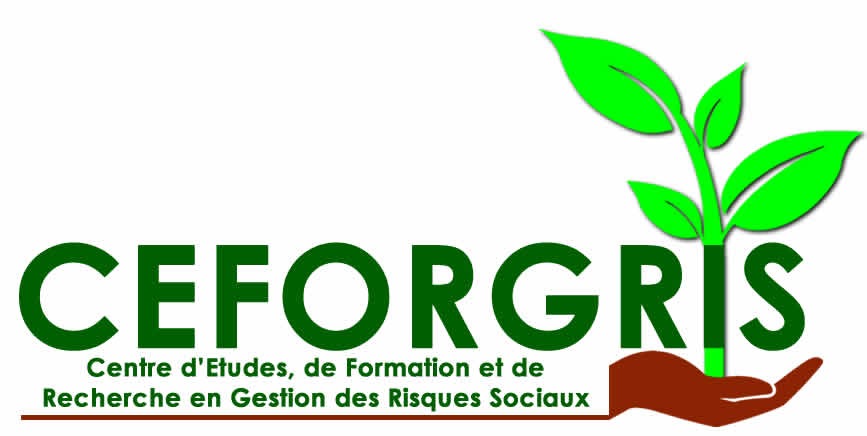 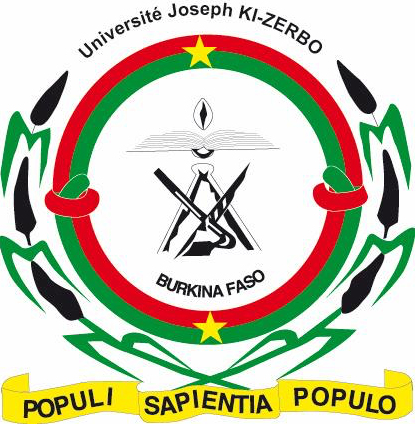 CENTRES D’EXCELLENCE D’AFRIQUE POUR L’IMPACT DE DEVELOPMENT (CEA IMPACT)Centre d’Etudes, de Formation et de Recherche en Gestion des Risques Sociaux (CEFORGRIS)PLAN DE MISE EN ŒUVRE DE L’ILD 4.31. INTRODUCTIONLe Projet « Centre d’Etudes, de Formation et de Recherche en Gestion des Risques Sociaux (CEFORGRIS) » est un Centre d’enseignement, de formation professionnelle, de recherche et d’expertise en Gestion des risques sociaux. Par ce projet, l’Université Joseph KI ZERBO voudrait contribuer à répondre au défi que constitue la demande croissante de compétences professionnelles et d’expertise en Evaluation et gestion des risques sociaux résultant du nombre sans cesse croissant de projets nécessitant ces études au Burkina Faso et dans la sous-région Africaine en général. Afin de renforcer cet encrage institutionnel et de disposer de bureaux adéquats pour le personnel administratif et académique ainsi que les étudiants, le CEFORGRIS a adopté deux approches. Dans la première approche le Centre a formulé une demande de mise à disposition de bureaux à titre temporaire pour installer son équipe administrative et permettre le démarrage effectif des activités. Cette approche permettra au CEFORGRIS de mettre en œuvre ses activités au cours des années 2019-2020 et 2020-202 ?  Dans la deuxième approche, il s’est agi d’entreprendre des démarches devant aboutir à la mise à disposition d’un terrain par l’Université Joseph KI ZERBO dans la perspective de la construction des bureaux propres du CEFORGRIS. La construction des bureaux propres au Centre se justifie au regard des programmes de formation et de recherche planifiés et dont la mise en œuvre requiert la collaboration de plusieurs acteurs et institutions. Par ailleurs les nouveaux bureaux permettront d’accueillir les étudiants, la bibliothèque du centre et des espaces adaptés aux formations de courtes et de longues durées. Ceci nécessite des espaces de travail adaptés aux interactions académiques. Les deux approches et l’ensemble des actions menées à ce niveau entrent dans le cadre de l’ILD 4.3 portant sur les infrastructures. Dans la table des indicateurs liés au décaissement, l’ILD 4.3 comporte restructuré comporte deux jalons dotés de 524 000 Euros. Pour assurer la cohérence de la mise en œuvre des deux approches et des activités qui y sont inscrites, le présent plan de mise en œuvre est élaboré2. Objectifs du plan de mise en œuvre de l’ILD 4.3L’objectif général du plan de mise en œuvre de l’ILD 4.3 est de permettre au CEFORGRIS d’assurer son fonctionnement sur le plan pédagogique, académique et de recherche. De façon spécifique, il s’agit : Rénover et réceptionner les bureaux pour assurer le fonctionnement de son équipe administrative ;Réaliser la construction des locaux du Centre pour assurer son développement stratégique. 3. Résultats attendus La mise en œuvre de l’ILD 4.3 permettra au CEFORGRIS de disposer d’un cadre approprié pour son fonctionnement. Ceci suppose que le CEFORGRIS :dispose de locaux rénovés et équipés pour assurer le fonctionnement de son équipe administrativedispose de ses bureaux construits et équipés pour assurer son développement stratégique 4. Plan de jalonnement JALONSOBJECTIFACTIVITESCRITERES DE VERIFICATIONDélai d’achèvementEstimation du Budget (FCFA)Décaissements (EUR)JALON 1Rénovation des bureaux du CEFORGRIS • Cloisonnement de la salle P4 en 9 bureaux et de la salle de réunion• Aménagement de salles d'eau communes • Installation de ventilateurs et de système à air conditionnéAcquisition de mobilierAuto-certification de conformité avec les procédures de passation de marchéPréparation du plan de passation des marchés (approuvé par la Banque mondiale)Certificat de conformité PGES disponible et posté sur le site WebAppel d’offre et documents d'ouverture et d'évaluation des offresPublication de tous les contras sur le site30 novembre 2023 13 000 000 366 800 JALON 1Préparation du terrain Elaboration des TDRMontage du dossier Contractualisation Abattage des arbres et décapageContrat de préparation du terrain, Certificat de service faitPhotos et vidéos20 novembre 202317 692 920 366 800 JALON 1Elaboration et validation du Plan de Gestion environnementale et sociale  (PGES)Réalisation d’une notice d’impact environnementale et socialeElaboration du PGES Validation du PGES par le Ministère, l’AUA et la Banque MondialeContrat d’élaboration de la Notice d’Impact environnemental et social et du Plan de Gestion environnementale et sociale (PGES) PGES validé par le Ministère et la Banque MondialePublication du PGES sur le site15 décembre 20235 100 270 366 800 JALON 1Etudes architecturales Signature du contrat avec le cabinet d’architecture Validation du plan de construction 30 novembre 202320 000 000 366 800 JALON 1Etudes pour la construction du bâtiment (Etudes d’ingénierie Etudes géotechniques Etudes incendie sécurité) et suivi des travaux de construction Signature du contrat avec le cabinet d’étudesValidation des rapports rapport d’étudeContrat pour la réalisation des études pour la construction et la réalisation du suivi des travaux de construction Rapports validés publiés sur le site web du Centre 15 décembre22 950 000 366 800 JALON 1Signature du contrat de construction Rédaction du DAODemande d’ANO à la Banque Mondiale pour passer le marché de construction de gré à gré Contractualisation avec l’entreprise de construction Contrat signé et publié sur le site web du Centre  25 janvierPM366 800 JALON 1Signature du contrat d’acquisition des équipementsIdentification du matériel à acquérir ; Description des caractéristiques techniques Contrat signé et publié sur le site web du Centre  25 janvierPM366 800 TOTAL Jalon 1TOTAL Jalon 1TOTAL Jalon 178 743 190Jalon 2Construction et équipement d’un local pour le CEFORGRISAchèvement de tous les travaux de construction :• Constructions de la fondation Construction du rez-de-chausséeCertification d'achèvement à 100% par un ingénieur indépendant reconnuMise en service du bâtimentPhotos des constructions terminées et de tous les équipements installés (en utilisation par les étudiants) sur le site web20 juin 2024275 100 000 157 200 Jalon 2Réception et installation des équipement Certification des caractéristiques des équipements Signature du PV de réceptionLes factures de livraison sont disponibles dans les archives du centreInstallation complète du mobilier, accessoires et équipementsTous les équipements achetés sont opérationnels et clairement marqués comme propriété de l'institution, et enregistrés dans le registre des actifs de l'institution25 juin 202465 771 825 157 200 TOTAL JALON 2TOTAL JALON 2TOTAL JALON 2340 871 825TOTAL DECAISSE TOTAL DECAISSE TOTAL DECAISSE TOTAL DECAISSE TOTAL DECAISSE (EURO 524 000)